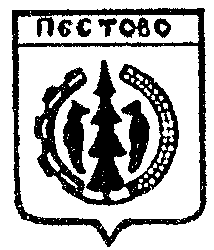 КОНТРОЛЬНО-СЧЕТНАЯ  ПАЛАТАПестовского муниципального районаул. Советская, д.10, г. Пестово,                                                                         тел.:(816 69)5-23-89Новгородская обл., Россия, 174510		                           E-mail:Pestovo.schet-palata@yandex.ruЗаключение Контрольно-счетной палаты Пестовского муниципального района  на годовой отчет об исполнении бюджета Устюцкого сельского поселения за 2022 год Основание для проведения проверки: статья 264.4 Бюджетного кодекса Российской Федерации, Решение Думы Пестовского муниципального района:  № 137 от 20.03.2012 года «Об утверждении Положения «О Контрольно-счетной палате Пестовского муниципального района»,  Соглашение о передаче полномочий по осуществлению внешнего муниципального финансового контроля от  30.12.2022  № 145  между Советом депутатов Устюцкого сельского поселения, Думой Пестовского муниципального района и Контрольно-счетной палатой Пестовского муниципального района, план работы Контрольно-счетной палаты  Пестовского муниципального района на 2023 год.Цель проверки: соответствие годового отчета об исполнении бюджета Администрации Устюцкого сельского поселения требованиям бюджетного законодательства и Инструкции «О порядке составления и предоставления годовой, квартальной и месячной отчетности об исполнении бюджетов бюджетной системы Российской Федерации», утвержденной приказом Министерства финансов РФ от 28.12.2010г. № 191н;         установление полноты и достоверности отчета об исполнении бюджета Устюцкого сельского поселения, а также установление соответствия фактического исполнения бюджета его плановым назначениям, утвержденными решениями Совета депутатов Устюцкого сельского поселения.             Предмет проверки: отчет об исполнении  бюджета Администрации  Устюцкого сельского поселения за 2022 год, включая бюджетную отчетность за 2022 год.Срок проведения проверки:   с  10 апреля по 14 апреля 2023 года.Перечень законодательных и других нормативных правовых актов:Бюджетный кодекс Российской Федерации;Федеральный закон от 06.12.2011 № 402-ФЗ «О бухгалтерском учете»;Инструкция по бюджетному учету, утвержденная приказом Минфина России от 06.12.2010 № 162н (с изменениями и дополнениями);Инструкция о порядке составления и предоставления годовой, квартальной и месячной отчетности об исполнении бюджетов бюджетной системы Российской Федерации, утвержденная приказом Минфина России от 28.12.2010г. № 191н (далее – Инструкция №191н);Решение Совета Депутатов Устюцкого сельского поселения от                  27.12.2021  № 62  «О бюджете   сельского поселения на 2022 год и  плановый период 2023- 2024 годов» (с изменениями  от 29.12.2022 №106) (далее  решение о бюджете поселения на 2022-2024 годы).Для проведения внешней проверки годовой отчетности Администрацией поселения представлены: Сводная справка по кассовым операциям со средствами консолидированного бюджета на 01 января 2023 года (ф.0531858), Справка о  свободном остатке средств бюджета за 31 декабря 2022 года (ф.0531859), Сведения по дебиторской и кредиторской задолженности по муниципальному Устюцкому образованию Управления Федеральной налоговой службы по Новгородской области на 01.01.2023 года (ф.0503169).Общие сведенияСогласно предоставленным сведениям (форма 0503160 - пояснительная записка) исполнительно-распорядительным органом  местного самоуправления  Устюцкого сельского поселения является Администрация Устюцкого сельского поселения, структуру которой составляют Глава Администрации Устюцкого сельского поселения и должностные лица Администрации Устюцкого сельского поселения. Администрация Устюцкого сельского поселения обладает правами юридического лица, в своей деятельности руководствуется  Конституцией Российской Федерации,  федеральными и областными законами, Уставом, нормативно-правовыми актами органов местного самоуправления и Положением об администрации Устюцкого сельского поселения.   Администрация Устюцкого сельского поселения осуществляет полномочия по решению вопросов местного значения Устюцкого сельского поселения и полномочия для осуществления отдельных государственных, переданных федеральными и государственными вопросами.Устюцкое сельское поселение имеет собственный бюджет (местный бюджет). Бюджет Устюцкого сельского поселения разрабатывается и утверждается  в форме решения Совета депутатов Устюцкого сельского поселения. Анализ составления и предоставления бюджетной отчетностиОтчет об исполнении бюджета поселения за 2022 год предоставлен в Контрольно-счетную палату в срок, установленный статьёй 264.4. Бюджетного Кодекса Российской Федерации.Состав бюджетной отчетности об исполнении бюджета определен статьей 264.1 Бюджетного кодекса Российской Федерации и включает в себя:отчет об исполнении бюджета,баланс исполнения бюджета,отчет о финансовых результатах деятельности,отчет о движении денежных средств,пояснительную записку.Объем бюджетной отчетности за 2022 год  определен пунктом 11.2 Инструкция №191н. В составе годовой отчетности отсутствует форма 0503117-НП «Отчет о бюджетных обязательствах». Указанная форма, как не имеющая числовых значений показателей, в разделе 5 «Прочие вопросы деятельности субъекта бюджетной отчетности» пояснительной записки не отражена. В целом бюджетная отчетность Администрации Устюцкого сельского поселения за 2022 год  сформирована по формам в соответствии с  Инструкцией №191н и предоставлена на бумажном носителе в сброшюрованном и пронумерованном виде с оглавлением.  На основании пункта 6 Инструкции №191н формы предоставленной бюджетной отчетности подписаны руководителем (главой) и главным бухгалтером администрации поселения. Отчетность составлена нарастающим итогом с начала года в рублях с точностью до второго десятичного знака после запятой, что соответствует требованиям пункта 9 Инструкции №191н. Согласно пункту 8 Инструкции №191н, если по бюджетному учету показатель имеет отрицательное значение, то в бюджетной отчетности данный показатель отражен со знаком «минус».  В соответствии с Приказом Министерства финансов РФ от 13.06.1995г. № 49 «Об утверждении Методических указаний по инвентаризации имущества и финансовых обязательств» и пунктом 7 Инструкции № 191н перед составлением годовой бухгалтерской отчетности  инвентаризации подлежат все имущество и обязательства. По информации пояснительной записки (ф.0503160) на основании распоряжения №56 от 19.12.2022 года инвентаризация проведена, расхождений не выявлено, но не указаны категории инвентаризируемых средств и расчетов.          Отчет об исполнении бюджета (ф.0503117) содержит показатели, характеризующие выполнение годовых утвержденных назначений на 2022 год по доходам, расходам и источникам финансирования дефицита бюджета сельского поселения. Утверждено бюджетных назначений по доходам 12394,2 тыс. рублей, исполнено 11781,8 тыс. рублей или 95,06%. Утверждено бюджетных назначений по расходам- 12964,9 тыс. рублей, исполнено – 9731,3 тыс. рублей или 75,06%. Объем утверждённых бюджетных назначений, отражённый по графе 4 раздела «Доходы бюджета» соответствует годовому объёму доходов, утверждённому решением о бюджете поселения на 2022-2024 годы (с изменениями от 29.12.2022 № 106). Утвержденные бюджетные назначения, отражённые по графе 4 раздела «Расходы бюджета» соответствуют объему бюджетных ассигнований по сводной бюджетной росписи от 30.12.2022 года. Показатели по графе 5 «Исполнено» по разделам «Доходы бюджета» и «Расходы бюджета»  соответствуют данным по доходам и расходам, отраженным в форме 0531858 «Сводная справка по  кассовым операциям со средствами  консолидированного бюджета на 01 января 2023 года».Баланс исполнения бюджета (ф. 0503120) сформирован по состоянию на 01 января 2023 года и отражает сведения об активах, обязательствах и финансовом результате в части бюджетной деятельности. Показатели графы баланса «на конец отчетного периода» указаны с учетом проведенных при завершении финансового года заключительных оборотов по счетам бюджетного учета. Данные вступительного Баланса на начало 2022 года  соответствуют данным заключительного Баланса  на конец 2021 года. Баланс составлен из двух частей: актива и пассива итоги, которых равны.Согласно данным баланса на 01.01.2023 года, нефинансовые активы за счёт бюджетной деятельности  увеличились за 2022 год на  359,6 тыс. рублей,  в том числе за счет снижения  остаточной стоимости основных средств  (-7,9 тыс. рублей.), увеличения остаточной стоимости нефинансовых активов имущества казны (+365,3 тыс. рублей) и остаточной стоимости материальных запасов (+2,0 тыс. рублей), и  составили  16017,5 тыс. рублей.  Сумма начисленной амортизации за отчетный период увеличилась на  144,2 тыс. рублей и составила 2202,3 тыс. рублей.Данные об остатках основных средств и материальных запасов на начало и конец отчетного года, отраженные в сведениях о движении нефинансовых активов (ф.0503168) соответствуют показателям баланса, отражающим стоимость основных средств и материальных запасов. Информация о движении  нефинансовых активов (в части материальных запасов,  производственного и хозяйственного инвентаря, вложений в основные средства)  в пояснительной записке (ф.0503160) изложена не полностью. Показатели раздела баланса «Финансовые активы» на 01.01.2023 года составили 3181,5 тыс. рублей (+1988,3 тыс. рублей к уровню на начало года), в том числе:- средства на счетах бюджета на сумму 2621,2 тыс. рублей, что соответствует остатку средств на конец дня  31.12.2022 года по Справке о  свободном остатке средств бюджета;- дебиторская задолженность по доходам в сумме 560,3 тыс. рублей, из них просроченная 559,2 тыс. рублей.Размер кредиторской задолженности по состоянию на 01.01.2023 года составил 193,5 тыс. рублей (-15,4 тыс. рублей к уровню на начало года), в том числе задолженность по выплатам – 23,5 тыс. рублей,  задолженность по  доходам –169,0 тыс. рублей. Причины образования дебиторской и кредиторской задолженности в пояснительной записке (ф.0503160) не изложены.Данные Сведений по дебиторской  и кредиторской задолженности (ф.0503169) идентичны соответствующим данным Баланса (ф.0503120) Просроченной (нереальной к взысканию)  кредиторской задолженности нет. Суммы дебиторской и кредиторской задолженности по доходам  соответствуют показателям бюджетной отчетности по муниципальному Устюцкому образованию Управления Федеральной налоговой службы по Новгородской области на 01.01.2023 года (ф.0503169). Раздел IV баланса содержит сведения о финансовом результате, размер которого на 01.01.2023 года  составил 19005,4 тыс. рублей.Отчёт о финансовых результатах деятельности (ф.0503121) содержит данные по состоянию на 01.01.2023 года о финансовых результатах деятельности поселения в части бюджетной  деятельности.  Согласно предоставленному отчету доходы поселения за отчетный период составили 12080,9  тыс. рублей, в том числе налоговые доходы – 1926,1 тыс. рублей или 15,9%, доходы от собственности- 4,9 тыс. рублей (0,1%), безвозмездные  денежные поступления от бюджетов – 9846,2 тыс. рублей (81,5%), доходы от операций с активами 61,7 тыс. рублей со знаком «минус»(-0,5%), безвозмездные неденежные поступления -365.4 тыс. рублей (3,0%). Расходы поселения составили  9717,6 тыс. рублей,  из них расходы на оплату труда  и начисления в размере 2676,6 тыс. рублей или   27,5 % от общей суммы расходов, оплата работ и услуг – 6467,4 тыс. рублей (66,6%), безвозмездные перечисления бюджетам -37,6  тыс. рублей (0,4%), социальное обеспечение – 140,0 тыс. рублей (1,4%),  расходы по операциям с активами– 311,3 тыс.  рублей (3,2%),  прочие расходы  – 84,7 тыс. рублей (0,8%). Чистый операционный результат сложился в размере 2363,3 тыс. рублей. При проверке увязки отчетных форм установлено, что контрольные соотношения между показателями баланса (ф.0503120), отчета о финансовых результатах деятельности (ф. 0503121) и справки по заключению счетов бюджетного учета отчетного финансового года (ф.0503110) соблюдены. Отчет  о движении денежных средств (ф.0503123) сформирован в разрезе кодов статей (подстатей) КОСГУ и содержит обобщающие данные о движении денежных средств. При сверке с отчетом об исполнении бюджета (ф. 0503127)  установлено соблюдение контрольных соотношений.  Пояснительная записка (ф.0503160) составлена в разрезе  разделов с приложением таблиц и форм по состоянию на 01 января 2023 года.При  проведении анализа представленной формы 0503160 установлено:        - в нарушение пункта 152 Инструкции №191н не предоставлены «Сведения о доходах бюджета от перечисления части прибыли (дивидендов) государственных (муниципальных) унитарных предприятий, иных организаций с государственным участием в капитале» (ф. 0503174) (в случае отсутствия числовых значений в указанных формах информация отражается в текстовой части пояснительной записки);         - в нарушение пункта 155 Инструкции №191н таблица № 3  «Сведения об исполнении текстовых статей решения о бюджете» оформлены не в полном объеме (только по двум статьям решения о бюджете);            - в нарушение пункта 156 Инструкции №191н в разделе 5 «Прочие вопросы деятельности субъекта бюджетной отчетности отсутствует таблица № 4 «Сведения об основных положениях учетной политики».        В соответствии с пунктом 8 Инструкции №191н формы бюджетной отчетности, которые не  имеют числового значения, Администрацией поселения не составлялись, перечень данных форм бюджетной отчетности отражен в пояснительной  записке к годовому отчету. Общие итоги исполнения бюджета поселения, в том числе, изменение бюджетных показателей в ходе его исполненияРешением Совета Депутатов Устюцкого сельского поселения от  27.12.     2021 года №62  «О бюджете  сельского поселения на 2022 год и плановый период 2023-2024 годов» первоначальные бюджетные назначения на 2022 год были утверждены:- по доходам –  в сумме   7630,6  тыс. рублей;- по расходам – в сумме   7630,6  тыс. рублей. Дефицит бюджета  сельского поселения не прогнозировался. В ходе исполнения в бюджет поселения  11 раз вносились корректировки, с учётом которых окончательно был утверждён бюджет с общим объёмом годовых назначений доходной части в сумме  12394,2 тыс. рублей, расходной части в сумме  12964,9  тыс. рублей и дефицитом  570,7 тыс. рублей. При этом доходная часть бюджета поселения увеличилась  на 4763,6 тыс. рублей (+1,6 раза),  расходная – на 5334,3 тыс. рублей (+1,7 раза).Бюджет поселения за 2022 год согласно представленному Отчету исполнен к уточненному бюджету по доходам на  95,06 %, по расходам на 75,06% и  с профицитом  в  объеме  2050,5 тыс. рублей.Доходы бюджета поселенияСогласно представленному проекту решения доходная часть бюджета Устюцкого сельского поселения за отчётный период исполнена в объеме  11781,8 тыс. рублей или на  95,06% от плановых назначений, что подтверждено сведениями об исполнении бюджета (ф.0503164). Указанный процент исполнения доходной части бюджета поселения сложился за счет перевыполнения  плана по доходу от арендной платы за земли (131,6%), акцизам (115,4%) и выполнения плана по инициативным платежам (100,0%).  Исполненные доходы к уровню 2021 года выросли на  5303,4  тыс. рублей (+81,8%), в основном за счет роста безвозмездных поступлений.Анализ доходов Устюцкого сельского поселения за 2022 год приведен в таблице:Основным источником поступлений в бюджет поселения стали безвозмездные поступления – 82,3% всех доходов,  при этом удельный вес собственных доходов поселения составляет 17,7% . В структуре налоговых доходов поселения наибольшая доля принадлежит  доходам от акцизов – 52,5%  и  земельному налогу – 32,7 %.Налоговые доходы за 2022 год исполнены на 105,8% (перевыполнение на 106,8 тыс. рублей) и что выше уровня 2021 года на 157,3 тыс. рублей (+8,9%).Исполнение утвержденного плана по доходам в интервале от 81,5% до 98,4% сложилось по  следующим налогам: налогу на доходы физических лиц – 81,5% или  15,0 тыс. рублей, что ниже уровня 2021 года на 1,9 тыс. рублей; налогу на имущество физических лиц – 97,3% или 270,6 тыс. рублей, но выше уровня 2021 года на 38,9 тыс. рублей;  земельному налогу – 98,4 % или 630,7 тыс. рублей  с уменьшением к уровню 2021 года на 31,7 тыс. рублей. Плановые назначения не  исполнены  по единому сельскохозяйственному налогу и госпошлине. План по безвозмездным поступлениям в отчетном году исполнен в объеме  9691,2  тыс. рублей или на 93,1 %  и выше  уровня 2021 года в 2 раза. В течение года план по безвозмездным поступлениям корректировался и был увеличен на 4608,6 тыс. рублей. В 2022 году были получены дотации на выравнивание бюджетной обеспеченности в объеме  5118,0 тыс. рублей,  субсидии - 3765,5 тыс. рублей, субвенции-149,3 тыс. рублей, иные межбюджетные трансферты – 1378,7 тыс. рублей.        Субсидии были направлены: на софинансирование расходов по реализации правовых актов Правительства Новгородской области по вопросам проектирования, строительства, реконструкции, капитального ремонта и ремонта автомобильных дорог общего пользования местного значения в объеме 2785,0 тыс. рублей, на поддержку реализации проектов территориальных общественных самоуправлений в размере – 113,0 тыс. рублей, на реализацию приоритетных проектов поддержки местных инициатив- 700,0 тыс. рублей, на обеспечение комплексного развития сельских территорий -167,5 тыс. рублей. Субвенции направлены на осуществление первичного воинского учета в объеме 82,1 тыс. рублей и  на выполнение передаваемых полномочий субъектов Российской Федерации – 67,2 тыс. рублей. Иные межбюджетные трансферты направлены на  частичную компенсацию дополнительных расходов на повышение оплаты труда работников бюджетной сферы на 2022 год в объеме 150,8 тыс. рублей, на осуществление социально-значимых расходов - 62,5 тыс. рублей, на организацию работ, связанных с предотвращением влияния ухудшения экономической ситуации на развитие отраслей экономики - 90,4 тыс. рублей, для софинансирования расходов сельских поселений на реализацию программ по поддержке местных инициатив -75,0 тыс. рублей, на разработку рабочей и проектно-сметной документации на капитальный ремонт мостовых сооружений, движение по которым приостановлено в соответствии с актами реагирования контролирующих и надзорных органов, выданных в 2021 году- 1000,0 тыс. рублей.Расходы бюджета поселенияСогласно предоставленному проекту решения расходная часть бюджета Устюцкого сельского поселения в 2022 году исполнена в сумме 9731,4 тыс. рублей или на 75,06% от плановых назначений, что подтверждено сведениями об исполнении бюджета (ф.0503164). Исполненные расходы к уровню 2021 года выросли на  2916,2  тыс. рублей (+90,2%), в основном за счет роста расходов по разделам «Жилищно-коммунальное хозяйство» и « Национальная экономика».Распределение расходов бюджета по направлениям в  2022 году отражено в таблице:                                                    Исходя из анализа данной таблицы, основная доля расходов бюджета поселения  в 2022 году приходится на расходы по национальной экономике –40,8%,  общегосударственным вопросам– 33,2%, жилищно-коммунальному хозяйству – 23,4 %  от общего объема расходов.Бюджетные назначения в полном объеме исполнены по разделу «Национальная оборона». Исполнение утвержденных бюджетных назначений по расходам в интервале от 96,2% до 98,4% сложилось по разделам «Общегосударственные расходы», «Жилищно-коммунальное хозяйство», «Образование», «Культура и кинематография» и «Социальная политика». Самый низкий процент исполнения  приходится на раздел «Национальная экономика» (56,0% от плана). По информации пояснительной записки основными причинами неисполнения плана по расходам являются отсутствие потребности в резервном фонде и  экономия  средств дорожного фонда (оплата за фактически выполненные работы и оплата в феврале 2023 года).   В соответствии с требованиями статьи 81 Бюджетного кодекса Российской Федерации  с соблюдением ограничений (не более 3%)  в составе расходов бюджета на 2022 год был утвержден резервный фонд в сумме 5,0 тыс. рублей или 0,04 % общего объема расходов. Фактически в проверяемом периоде расходования средств резервного фонда не было. В отчетном году Администрация поселения являлась ответственным исполнителем 10 муниципальных программ. Расходование средств бюджета поселения осуществлено в рамках 9 муниципальных программ общим объемом 12776,8 тыс. рублей с исполнением на 77,8 % (9553,8 тыс. рублей). В разрезе муниципальных программ выполнение  варьируется от  56,0 % до 100,0%.  Финансовое обеспечение муниципальной программы «Обеспечение первичных мер пожарной безопасности на территории Устюцкого сельского поселения на 2015-2024годы» не осуществлялось. Расходы по непрограммным направлениям деятельности исполнены  в объеме 188,1 тыс. рублей или на  94,4 % от плановых назначений. По данным пояснительной записки (ф.0503160) в отчётном году Администрацией Устюцкого сельского поселения бюджетных кредитов и муниципальных гарантий не предоставлялось, муниципальных заимствований не производилось. Муниципальный долг по состоянию на 01.01.2023 года отсутствует.Выводы и предложения:Предоставленная для внешней проверки годовая бухгалтерская отчётность достоверно отражает финансовое положение Устюцкого сельского поселения на 01.01.2023 года и результаты финансово-хозяйственной деятельности  за период с 01.01.2022 года по 31.12.2022 года в целом соответствуют требованиям законодательства РФ, применимого в части подготовки годового бухгалтерского отчёта и отчета  об исполнении бюджета поселения.Выявленные в ходе внешней проверки нарушения не повлияли на достоверность отчета об исполнении бюджета поселения. Контрольно-счетная палата рекомендует проект решения  Совета депутатов Устюцкого сельского поселения «Об исполнении бюджета Устюцкого сельского поселения за 2022 год» к утверждению с учётом изложенных нарушений и замечаний. Аудитор  Контрольно-счетной палаты:						          Е.Г. РыцареваВ исполнении требований пункта 5 статьи 179.4 Бюджетного кодекса Российской Федерации общий объем ассигнований дорожного фонда утвержден решением о бюджете поселения на 2022 год в размере 7091,5 тыс. рублей, включая прогнозируемые акцизы -879,0 тыс. рублей, иные межбюджетные трансферты – 3000,0 тыс. рублей, неиспользованный остаток 2021 года - 427,4 тыс. рублей, субсидия на капитальный ремонт автомобильных дорог- 2785,0 тыс. рублей.  Исполнение бюджетных ассигнований дорожного фонда  за 2022 год составило 3968,8 тыс. рублей или 56,0 %.Наименование показателейУтверждено решением о бюджете (первоначально)тыс. рублейУточненный план (изменениями)тыс. рублейИсполнениетыс. рублейПроцент исполнения к уточненному бюджетуДоходы7630,612394,211781,895,06Расходы7630,612964,99731,375,06Дефицит (-) Профицит (+)0-570,7+2050,5хВид доходовИсполнение2021 годтыс. рублей2022 год, тыс. рублей2022 год, тыс. рублейСтруктура%Процент исполненияПроцент исполненияВид доходовИсполнение2021 годтыс. рублейУточненный планИсполнениеСтруктура%Процент исполненияПроцент исполненияВид доходовИсполнение2021 годтыс. рублейУточненный планИсполнениеСтруктура%к планук 2021г.Налог на доходы физических лиц16,918,415,00,181,588,7Налог на доходы физических лиц16,918,415,00,1Налог на товары, работы, услуги (акцизы)857,8879,01014,48,6115,4118,2Налог на имущество физических лиц231,7278,0270,62,397,3116,8Земельный налог661,7641,0630,75,498,495,3Единый сельскох.налог2,51,50,00,00,00,0Госпошлина2,86,00,00,00,00,0 Итого налоговые доходы 1773,41823,91930,716,4105,8108,9Доходы от арендной платы за землю4,03,85,00,0131,6125,0Инициативные платежи-155,0155,01,3100,00,0Итого неналоговые доходы4,0158,8160,01,3100,7Св.300Итого безвозмездных поступлений4701,010411,59691,282,393,1206,1ВСЕГО ДОХОДЫ :6478,412394,211781,8100,095,06181,8Наименование показателяИсполнение за 2021 год, тыс. рублейРасходы бюджета, 2022г.   тыс. рублейРасходы бюджета, 2022г.   тыс. рублейИсполнение,%Исполнение,%Удельный вес в общей сумме расходов, %Наименование показателяИсполнение за 2021 год, тыс. рублейУтверждено  по бюджетуИсполнено к планук 2021 годуУдельный вес в общей сумме расходов, %Общегосударственные вопросы 3869,03273,63220,798,483,233,2Национальная оборона 85,382,182,1100,096,20,8Национальная безопасность и правоохранительная деятельность 21,9-----Национальная экономика 1781,87091,93969,356,0222,740,8Жилищно-коммунальное хозяйство 899,52329,72278,297,8253,323,4Образование 13,332,031,397,8235,30,3Культура, кинематография6,910,09,898,0142,00,1Социальная политика137,6145,5140,096,2101,71,4Физическая культура и спорт -0,00,00,00,00,0ВСЕГО РАСХОДОВ:6815,212964,99731,475,06190,2100,0Ознакомлены:Глава Устюцкого сельского поселения:         С. А. Удальцов       Главный бухгалтер:            Т. Н. Иванова